
Date:			Sunday, April 28th, 2019Start Time:		1:00pm (Teams can report as early as 11:30am)Location:		Union Catholic High School
			1600 Martine Avenue
			Scotch Plains, NJ 07076Divisions:		There will be 3 Divisions for BOYS:	3rd/4th, 5th/6th, and 7th/8th
			There will be 3 Divisions for GIRLS:  3rd/4th,  5th/6th,  and 7th/8th
			There will be Co-Ed Divisions for the K - 2nd 100 Meter Fun RunTrack Events:	100m Fun Run, 100m Invitational, 200m, 400m, 800m, 1600m, Sprint Medley Relay(400-100-100-200)Field Events:		Shot Put, Turbo Javelin, Long JumpTiming:		Meet will be timed using Fully Automatic TimingScoring:		Top 6 Finishers in Each Event Score:  10-8-6-4-2-1
			Note: 100m Fun Run is a Non-Scoring Event
			Unattached Athletes and Clubs will not be included in team scoringAwards:		Medals to the Top 6 Individuals in each event, except 100m Fun Run
			Medals to the Top 3 Relay Teams
			Team Trophies for Team Champion and Runner-UpParticipation:	Athletes may compete in a maximum of any 3 EventsRules:			Divisions may be combined in Distance events depending on entry size.
			Shot Put: 3 Attempts, No Finals		Turbo Javelin: 3 Attempts, No Finals
			Long Jump: 2 Jumps, No FinalsEntry Fees:		$12.00 per athlete. $400.00 maximum team entry.

Entries:		Due Monday, April 22nd, 2019 (If possible, please send payment with entry)
			Checks payable to: Union Catholic High School
			(If you are unable to pay beforehand, entry fees must be paid at the meet)Send Entries		Mike McCabe
and Fees to:		Union Catholic High School
			1600 Martine Avenue
			Scotch Plains, NJ 07076Rosters:		Due Monday, April 22nd, 2019
			Email Attached Excel Spreadsheet Roster to: mmccabe@unioncatholic.org
			(If you do not receive an email confirmation within 2 days, please re-send)Weather:		In case of severe weather, the meet will be POSTPONED.
			Decision will be made by 10:00am on 4/28/19 and posted on www.uctrack.comFacility:		Synthetic Rubber Surface (Diagram on Page 4)
			3 lane 400 meter track.  6 lane 110 meter straightawayParking:	Parking will be available in the Parking Lot on the left side of Union Catholic (when facing the front of the building). Additional parking is available in the front of the building. Live Stream:	The Meet will be Live Streamed and archived. Link will be available on www.unioncatholic.org and www.uctrack.com  Notes:	Concessions will be available.
Bathrooms will be available in the school building.
Tents are welcome (Weights recommended) and can be setup in the parking lot on the right side of Union Catholic. NO TENTS ON BACK DRIVEWAY.
No DronesORDER OF EVENTS

Division Order:Girls 3rd/4th, Boys 3rd/4th, Girls 5th/6th, Boys 5th/6th, Girls 7th/8th, Boys 7th/8th

Running Events(Begin at 1:00pm)
100 Meter Fun Run - (Grades K - 2nd)
100m Dash Invitational (Limit to 2 Athletes Per Division - This is a Maximum of 12 Athletes per school)
1600 Meter Run
400 Meter Dash
800 Meter Run
200  Meter Dash
Sprint Medley Relay (400-100-100-200)Field Events (Begin at 1:00pm)
All Field Events: 3 Attempts/Jumps, No Finals
Shot Put - Open
Turbo Javelin - Open
Long Jump - Open Pit

-Girls 3rd/4th, 5th/6th and Boys 3rd/4th Divisions will use a 4 lb Shot Put
-Girls 7th/8th and Boys 5th/6th, 7th/8th Divisions will use a 6 lb Shot Put
ENTRY FORM
Number of Athletes Competing:  ____________  x  $12.00  =  ____________ or   $400.00 maximum(Circle)Entry Fee Enclosed: $___________Send Entries to:	Mike McCabe
			Union Catholic High School
			1600 Martine Avenue
			Scotch Plains, NJ 07076
Entry Due Monday, April 22nd, 2019
Checks payable to: Union Catholic
(If you are unable to pay beforehand, entry fees can be paid at the meet)

Rosters Due Monday, April 22nd, 2019
Emailed to: mmccabe@unioncatholic.org
IF YOU HAVE ANY QUESTIONS PLEASE CONTACT MIKE MCCABE:
908-370-7666 OR MMCCABE@UNIONCATHOLIC.ORGFACILITY LAYOUT
Note: Bathrooms available in the school building
NO TENTS ON BACK DRIVEWAY!!!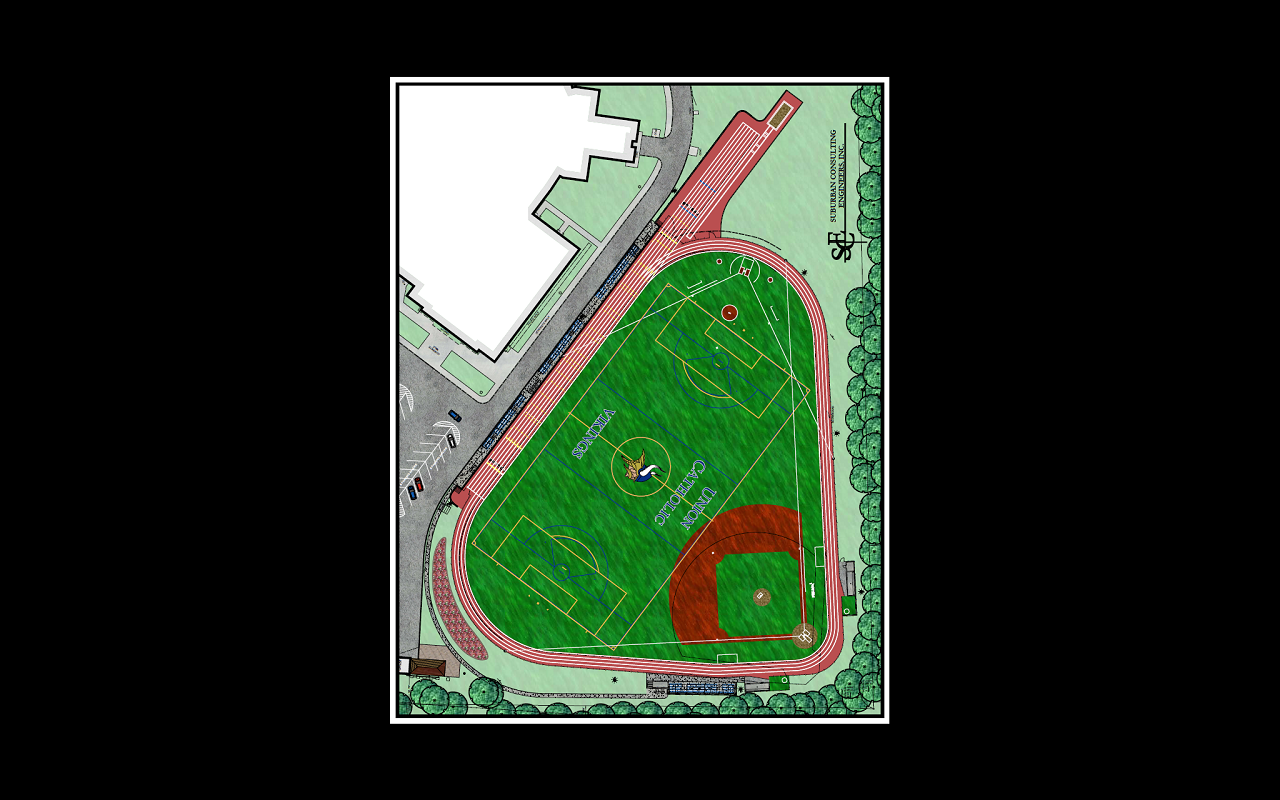 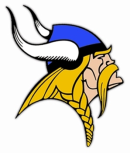 Union Catholic Track & Field InvitationalUnion Catholic Track & Field InvitationalTeam:___________________________________________________________________________________________________School Address:___________________________________________________________________________________________________School Phone #:___________________________________________________________________________________________________Head Coach:___________________________________________________________________________________________________Email Address:___________________________________________________________________________________________________Home Phone #:___________________________________________________________________________________________________Cell Phone #:___________________________________________________________________________________________________